Communiqué de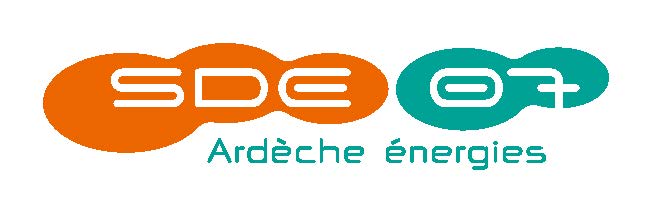 presse2 bornes de charge supplémentaires à PrivasEn juillet 2016, le SDE 07 a installé à Privas 2 bornes de charge pour véhicules électriques ou hybrides rechargeables ; l’une place du Foiral, l’autre place du Champ de Mars.Il s’agit de bornes « normales », comprenant 2 points de charge et d’une puissance de 3 à22 kVa en courant alternatif.Dans les mois qui viennent, 2 bornes supplémentaires seront installées dans la ville-préfecture :1 borne normale, parking de la Poste, avenue de l’Europe Unie. Echéance prévisible : juin 2017 ;1 borne rapide, cours Saint-Louis. Echéance prévisible : septembre 2017.La borne rapide aura une puissance de 43 kVa en courant alternatif ou 50kVa en courant continu. Elle comprendra 2 point de charge.Les 2 bornes privadoises figurent depuis leur installation dans le « top 3 » des bornes les plus utilisées en Ardèche, au rythme de 40 recharges mensuelles, en moyenne. Elles ont été n°1 en août et novembre.Quelques chiffres concernant l’Ardèche42  bornes sont entrées en service depuis juillet 20161 468  recharges depuis juillet 2016119 abonnés ardéchois au réseau eBorn10 nouveaux abonnés par jour en moyenne, en Ardèche440 recharges par mois.Quelques chiffres concernant le réseau eBorn (Ardèche-Drôme-Isère-Haute-Savoie-Hautes-Alpes)2 départements, l’Ardèche et la Drôme sont opérationnels350 utilisateurs1 200 recharges mensuelles7 megawattheures sont consommés par les bornes chaque mois.Pour mémoire, le schéma d’implantation prévoit la pose de quelque 110 bornes à travers l’Ardèche d’ici fin 2017. Jusqu’à présent seules des bornes « normales » ont été installées. Leur déploiement se poursuivra, avec parallèlement l’implantation de 8 bornes rapides à Privas, Saint-Didier-sous-Aubenas, Vallon-Pont-d’Arc, Les Vans, Lamastre ainsi que 2 autres dont le lieu reste à définir dans les secteurs d’Annonay et de l’Ardèche méridionale rhodanienne.Contact  presseIsabelle CHANDELLIERi.chandellier@sde07.com06 71 45 02 59283 chemin d’Argevillières B.P. 61607006 PRIVAS cedexwww.sde07.com                                                                                                                                                                     20 février 2017